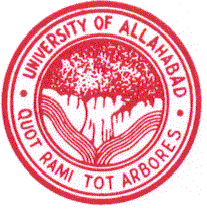 University of Allahabad Application for institution of ScholarshipTo,The Vice ChancellorUniversity of Allahabad, Prayagraj – 211002Uttar Pradesh, IndiaSir/Madam I want to institute a scholarship for ……………………………………………… ……………….…………………………………………..……………….…… of the course ………….…………..………………………………………………………... in the name of ………………………….………………….….. for ………years. Details are as under:Profile of Applicant:Name of applicant:Mother’s Name: Father’s Name: Email:                                          Mobile no.: Address: Are you alumni of UoA:    Yes/ No If yes Please mention year of admission & leaving the University and Course completed:  Present employment/ occupation :Please provide one Identity proof : Aadhaar Card/ PAN/ Employee ID/ professional ID Brief description of person in whose memory Scholarship will be instituted (if applicable):Name of Person:If alumni of University, please mention year of admission &leaving the University, Course completed and other brief details:If Scholarship is proposed in the memory of Ex-VC/ Teacher/ Employee Please give brief details: Details of Scholarship proposed:Proposed name of Scholarship:Type of Scholarship : Monthly / Quarterly / Half-yearly / YearlyAmount of Scholarship (Monthly/Quarterly/Half-yearly/Yearly) :Course / class  for which it is proposed:Criteria for the Scholarship: Total amount to be deposited:  Rs………………………… (Rs in word……………………………………………………………)[Note: Minimum Amount: Rs 250000/ per scholarship] UNDERTAKING:The undersigned authorizes the University to make decision of scholarship as per University norms and award the scholarship to the awardee selected by the University. The University shall have the sole authority to continue or discontinue the scholarship instituted by the undersigned in extraordinary situation arises before the University. Date:                                       		Full Signature of the applicant                                                   (Name of Applicant …………………….…………………..) Place:                                